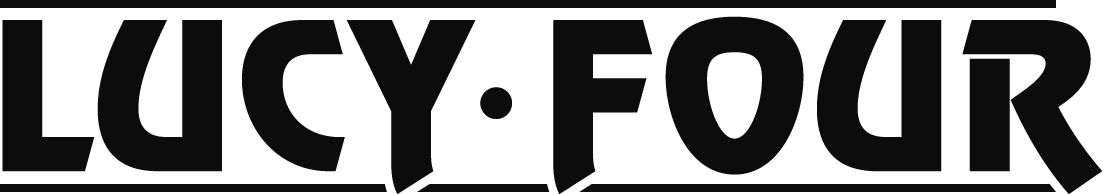 Burn in Paradise, Album DescriptionBurn in Paradise is a rock’n’roll album in the best tradition of the 70’s without turning “retro”. Reduced-to-the-max guitar riffs and catchy solos, defyning any rock’n’roll clichés, are accompanied by a rhythm section, that although it sounds light on their feet, has the punch of a brutal punk rock attack. All this is crowned by a blistering voice delivering the hooks and melodies with a demanding ferocity. This sound was captured by producer Reto Peter (Green Day, The Counting Crows, Flipsyde) focusing on retaining the hot, raw and dynamic energy of this killer live band. No big guitar production, samples or endless editing - Lucy Four sound on record like they sound live. Their album “Burn in paradise” is groove, feedback and pure energy but primarily satisfies all the dark souls from the downbeat to the last feedback with electrifying moments of anthemic proportions. A brazen punch in the face, a blistering blow to the gut, swifts kicks in the ass, and ecstatic earworms to balance it all out. Rock’n’Roll for the seasoned! 